Notes: 1.1C (1D) X = H     1H = S 1S = as Takeout Double      2D= H5S4 inv.      2H= S5H4 inv.        2S= Limit Raise or better 1C (1H) X=S (4-5)      1S= as Takeout Double      2C=Transfer to D, T/P or GameForcing      2D=D,inv.      2H=S 6+      2S=Limit Raise or better 1C (1S) X =Takeout 2C=D       2D=H, T/P or GameForcing       2H=H, inv.        2S=Limit Raise or better 1D (1S) X=Takeout       2C=Natural       2D=H,T/P or GameForcing       2H= H, inv        2S=Limit Raise or better  2.1C Pass Pass  2D/H/S = 12-16 ,D/H/S 6+ 1H/1S Pass 2C = Non-Promise C suit, FG 1H Pass 2C Pass 2D  = Not promise D 2H  = D suit 1S Pass 2C Pass : The same; 2D Pass 2NT Pass 3C = H, Low 3D = S, Low 3H = S, High 3S = H, High 3NT = Strong 2H Pass 2NT Pass 3C =Any 5-4 Low 3D =Any 5-5 High 3H =Any 5-5 Low 3S =H5S4 High 3NT=S5H4 High 4C = H6S5 4D = S6H5 2S Pass 2NT Pass 3C = S+C 3D = S+D 5. 1C (2H) 2S   = T/P 2NT = Transfer to 3C                   3C   = Trans. to D                   3D   = Trans to H, D+S=5-5+                   3H   =  S suit, GF                    3S   = S 6+, inv.                    3NT = Natural   Others the same EXCEPT 1C (2D) ?  : Natural; Defensive and Competitive Bidding Leads and Signals Leads and Signals Leads and Signals Leads and Signals Leads and Signals Leads and Signals Leads and Signals Leads and Signals Convention Card 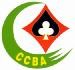 (Based on World Bridge Federation)  Overcalls(Style; Responses; 1/2Level; Reopening)  Opening Leads Style  Opening Leads Style  Opening Leads Style  Opening Leads Style  Opening Leads Style  Opening Leads Style  Opening Leads Style  Opening Leads Style Convention Card (Based on World Bridge Federation) 8+HCP,usually 5 Lead Lead In Partner’s suit In Partner’s suit In Partner’s suit Convention Card (Based on World Bridge Federation) Response shift:1 Level=Forcing; 2 Level=No Forcing Trump Trump Trump 0/1;2+40/1;2+4Count Count Count Convention Card (Based on World Bridge Federation) Response:1NT=8-11HCP NotrumpNotrumpNotrump0/1;2+4 0/1;2+4 Count Count Count Convention Card (Based on World Bridge Federation) Subseq Subseq Subseq The top The top The top The top The top  Category：2/1FG(Natural) Event： Players：Gu Sijia -  Miao Benjie Others: The same as leadOthers: The same as leadOthers: The same as leadOthers: The same as leadOthers: The same as leadOthers: The same as leadOthers: The same as leadOthers: The same as lead Category：2/1FG(Natural) Event： Players：Gu Sijia -  Miao Benjie  Category：2/1FG(Natural) Event： Players：Gu Sijia -  Miao Benjie  1NT Overcall(2nd/4th Live; Responses; Reopening) Leads Leads Leads Leads Leads Leads Leads Leads System Summary 15-18HCP, 1NT Lead Lead VS.  Trump Contract VS.  Trump Contract VS.  Trump Contract VS.  Trump Contract VS. NoTrump Contract VS. NoTrump Contract System Summary Balance=12-15HCP,Response as opening 1NT A A AKx(+); Ax(+); AKJ10(+) AKx(+); Ax(+); AKJ10(+) AKx(+); Ax(+); AKJ10(+) AKx(+); Ax(+); AKJ10(+)  Ax(+);AKX(+);AKJX（X） Ax(+);AKX(+);AKJX（X）General Approach and Style K K AK; KQJ(+); KQx(+)；KQ AK; KQJ(+); KQx(+)；KQ AK; KQJ(+); KQx(+)；KQ AK; KQJ(+); KQx(+)；KQ KQJ(+); KQx(+);AKJ10(+) KQJ(+); KQx(+);AKJ10(+) Opening:1M = 5+  Q Q   QJx(+); Qx;    QJx(+); Qx;    QJx(+); Qx;    QJx(+); Qx;   AQJ(+);KQ109(+);QJ(+);Qx  AQJ(+);KQ109(+);QJ(+);Qx 1NT=15-18P, Balanced J J   J10; J10x(+); (A/K)J10x(+)   J10; J10x(+); (A/K)J10x(+)   J10; J10x(+); (A/K)J10x(+)   J10; J10x(+); (A/K)J10x(+)  J10; J10x(+); (A/K)J10x(+)  J10; J10x(+); (A/K)J10x(+) 2C=Strong; 2D=H/S6,weak or 21-23Hcp,balance  Jump Overcalls(Style; Responses; Unusual NT) 10 10   109x(+); 10x; H109(+)   109x(+); 10x; H109(+)   109x(+); 10x; H109(+)   109x(+); 10x; H109(+)  10x; 109x; H109(+)  10x; 109x; H109(+) 2H=5-4+M,weak; 2S=S+m 5-4+,weak Preemptive bid; Response: shift=F1; NT=Natural; 9 9   9x; 98x(+);   9x; 98x(+);   9x; 98x(+);   9x; 98x(+);  98x(+); H98X(+);9x  98x(+); H98X(+);9x 3NT=Gambling Unusual 2NT=5-5minors HI-x HI-x  xx;   xx;   xx;   xx;  xx; xxxx; Hxx; xx; xxxx; Hxx; 2/1 Game Forcing LO-x LO-x x; xxx; xxxxxx; xxx; xxxxxx; xxx; xxxxxx; xxx; xxxxxx; xxx; x; xxx; Responder Fourth suit forcing  Signals in Order of Priority  Signals in Order of Priority  Signals in Order of Priority  Signals in Order of Priority  Signals in Order of Priority  Signals in Order of Priority  Signals in Order of Priority  Signals in Order of Priority  Direct and Jump Cue-bids(Style; Responses; Reopen) Partner’s lead Partner’s lead Declarer’s lead Declarer’s lead Declarer’s lead Discarding Special Bids they May Require Defense Michael 11Lo=EN Lo=EN Lo-Hi= even Lo-Hi= even Lo-Hi= even even=disEn Fourth suit Forcing 1m-2m=Both M(5-5)  Suit 2 Suit 2Lo-Hi= even Lo-Hi= even S/p S/p S/p Lo-hi= even 2-way Checkback stayman 1M-2M=M+m(5-5) 33S/p S/p Hi=EN  Hi=EN  Hi=EN  S/p LebensohlConvention 1X-3X=A very strong major（AKQXXXX）1 NT 231 NT 23Lo=EN Lo=EN Hi-lo= even Hi-lo= even Hi-lo= even even=disEn Jacoby Transfer  Vs. NT(vs. Strong/Weak; Reopening; PH) 1 NT 231 NT 23Lo-Hi= even Lo-Hi= even S/p S/p S/p Lo-Hi= even Stayman Convention 2C=Majors（5-4）1 NT 231 NT 23S/p S/p Hi=EN Hi=EN Hi=EN S/p Gerber Convention 2D=One M(5)      Signals(Including Trumps):Big Encourage, lo-hi = Even  Signals(Including Trumps):Big Encourage, lo-hi = Even  Signals(Including Trumps):Big Encourage, lo-hi = Even  Signals(Including Trumps):Big Encourage, lo-hi = Even  Signals(Including Trumps):Big Encourage, lo-hi = Even  Signals(Including Trumps):Big Encourage, lo-hi = Even  Signals(Including Trumps):Big Encourage, lo-hi = Even  Signals(Including Trumps):Big Encourage, lo-hi = Even Texas Convention 2H=H+m(5-4) Trump: Smith EchoTrump: Smith EchoTrump: Smith EchoTrump: Smith EchoTrump: Smith EchoTrump: Smith EchoTrump: Smith EchoTrump: Smith Echo2S=S+m(5-4) Doubles Doubles Doubles Doubles Doubles Doubles Doubles Doubles 2NT=2m(5-5) Doubles Doubles Doubles Doubles Doubles Doubles Doubles Doubles  VS. Preempts(Doubles; Cue-bids; Jumps; NT Bids)  Takeout Double(Style; Responses; Reopening)  Takeout Double(Style; Responses; Reopening)  Takeout Double(Style; Responses; Reopening)  Takeout Double(Style; Responses; Reopening)  Takeout Double(Style; Responses; Reopening)  Takeout Double(Style; Responses; Reopening)  Takeout Double(Style; Responses; Reopening)  Takeout Double(Style; Responses; Reopening) Takeout Double; Michael; NT Bids: Natural; 10+P,Response natural; Response 1NT: 8-10 HCP  10+P,Response natural; Response 1NT: 8-10 HCP  10+P,Response natural; Response 1NT: 8-10 HCP  10+P,Response natural; Response 1NT: 8-10 HCP  10+P,Response natural; Response 1NT: 8-10 HCP  10+P,Response natural; Response 1NT: 8-10 HCP  10+P,Response natural; Response 1NT: 8-10 HCP  10+P,Response natural; Response 1NT: 8-10 HCP  VS. 2 Level Preempts : 2NT= Lebensohl Balance=8+P Balance=8+P Balance=8+P Balance=8+P Balance=8+P Balance=8+P Balance=8+P Balance=8+P [Note 5] Cue-bid= GameForcing or Two Majors inv. Cue-bid= GameForcing or Two Majors inv. Cue-bid= GameForcing or Two Majors inv. Cue-bid= GameForcing or Two Majors inv. Cue-bid= GameForcing or Two Majors inv. Cue-bid= GameForcing or Two Majors inv. Cue-bid= GameForcing or Two Majors inv. Cue-bid= GameForcing or Two Majors inv.  VS. Artificial Strong Openings Special overcalls Vs 2C:Natural Preemptive; Special NT  Special, Artificial & Competitive Doubles / Redoubles  Special, Artificial & Competitive Doubles / Redoubles  Special, Artificial & Competitive Doubles / Redoubles  Special, Artificial & Competitive Doubles / Redoubles  Special, Artificial & Competitive Doubles / Redoubles  Special, Artificial & Competitive Doubles / Redoubles  Special, Artificial & Competitive Doubles / Redoubles  Special, Artificial & Competitive Doubles / Redoubles Michael Cue-bid Vs1C: X=H+C; 1D=H or S+C; 1H=S or C+D; 1S=H+C;1NT=C or D+HSOS Redouble SOS Redouble SOS Redouble SOS Redouble SOS Redouble SOS Redouble SOS Redouble SOS Redouble Unusual 2NT ; Unusual 1NT           2C=D or H+S; 2D=H; 2H=S; 2S=H+S or C+D; 2NT~3H=Transfer Invitation Double Invitation Double Invitation Double Invitation Double Invitation Double Invitation Double Invitation Double Invitation Double           3S=as Gambling 3NT; 3NT and up=Transfer Cooperative Double  Cooperative Double  Cooperative Double  Cooperative Double  Cooperative Double  Cooperative Double  Cooperative Double  Cooperative Double  Important Notes that Don’t Fit Elsewhere Over Opponent’s Takeout DoubleLighter Double Lighter Double Lighter Double Lighter Double Lighter Double Lighter Double Lighter Double Lighter Double  See Attachment Minors： Natural Lead Directing Double Lead Directing Double Lead Directing Double Lead Directing Double Lead Directing Double Lead Directing Double Lead Directing Double Lead Directing Double Majors：Transfer Special Forcing Pass: Available Special Forcing Pass: Available Special Forcing Pass: Available Special Forcing Pass: Available Special Forcing Pass: Available Special Forcing Pass: Available Special Forcing Pass: Available Special Forcing Pass: Available PSYCHICS：SeldomDescription Responses Subsequent Auction Passed Hand Bidding 1♣2 3S 11-21HCP1D/H=4+H/S Forcing ,1S=Without4M ForcingFourth suit forcing;  The same 1NT/2C/D/H=Transfer2C/D/H/S , 2S=5C+5D Invite1C-1D/H/S-1NT-2C/D= 2-way Checkback stayman 2NT=5+C,weak 3C=Invite 3D/H/S=Constructive Responder Reverse= FG 3NT=Natural  1♦2 3S 11-21HCP1NT/2C/D/H=Transfer2C/D/H/S , 2S=5C+3D InviteFourth suit forcing;  The same 1D-1H/S-1NT-2C/D=2-way Checkback stayman 2NT=Invite; 3D=Invite; 3C/H/S=Constructive Responder Reverse= FG 1♥4 3S 11-21HCP1NT=Forcing  2C/D=FG[Note 3]; 2H=8-10; Fourth suit forcing; Drury 2S=H4+,FG; 2NT=Strong S or 5S+4H; 3C=Constructive 1H-1S-1NT-2C/D=2-way Checkback stayman1H-2C 9-11,3H3D=Bergen, invite; 3H=weak; 3S=SPLT 11-13HCP 1H-1NT-2C=Forcing  2NT=MAX 1H-2D,9-11,4H3NT/4C/4D=S/C/D SPLT 14-16HCP 1♠4 3H 11-21HCP1NT=Forcing  2C/D/H=FG Fourth suit forcing;  Drury 2S=8-10;2NT=S4+,FG; 1S-1NT-2C=Forcing  2NT=MAX The same as 1H 3C=Constructive; 3D= Bergen,invite; 3H= SPL11-13HCP3S=week 3NT/4C/D=H/C/D SPL 14-16HCP 1NT 11-14HCP 2C=Stayman; 2D/2H=TRANSFER(2D-2H-2S. For Game 5S) (Transfer M,than kickback RKCB) 2S=Minors Stayman /invite 2S =two adjacent suit5-5/one long minor NF2NT=two separated suit5-5(S+C)4C/D=transfer to 4H/4S 4H/4S C/Dstong slam interest(then 4NT=KCB)1NT-2C-2D-2H=Transfer; 1NT-2D-2H-2S=Transfer 1NT-2C-2D/H/S-3C=Check back; Jacoby TRF : 3 Level New Suit=NAT; Game Raise=Slam Try; The same 2♣√Strong, forcing 18+HCP  2D=weak or wait  2H/S=Natural 8+HCP 2C-2D-2H/S=Transfer  2C-2D-2NT=Balance, with a suit(5) The same or 8.5+tricks 2NT=Any long suit; 3C/D=Natural 2C-2D-2H-2S-2NT=Balance,4-3-3-3,4-4-3-2 2♦√H/S 6 weak or 21-23HCP Balance 2NT=Ask 2H=P/C 2S=H4+; 2D-2H/S-2NT=Strong     2D-2NT answer: The same 2♥√5-4 Two Majors, weak 2NT=Ask  2H-2NT answer:The same 2♠√5-4 S + minor, weak 2NT=Ask 2S-2NT answer:The same 2NT √21-23Hcp 3C=Ask,3D/H/S/NT=Transfer  2NT-3C answer:3D=5m 3H/S=Natural 3NT=6m The same Except 4-4-3-2 or4-3-3-3 4C/D/H=Transfer 4S=Both minors 5M/m,6m is OK 3♣6 Weak 3D= Ask for Major,F1; 3H/S=Natural, F1; 3NT=Natural 3C-3D-3H/S=S/H3+ ; 3NT=No 3 Major The same 3♦6 Weak 3H/S=Natural,F1 3NT=Natural The same 3♥6 Weak 3NT=Natural The same 3♠6 Weak 3NT=Natural The same 3NT √7 Gambling 4C=P/C 4D=Ask singleton or void 4H/S=Natural The same Running Minors 4♣√7 H strong,8.5 tricks 4D=Transfer 4H The same 4♦√7 S strong,8.5 tricks 4H=Transfer 4S The same 4♥7 Natural 4NT=RKCB The same 4♠7 Natural 4NT=RKCB The same The same 4NT √6-5 Two Minors Natural HIGH LEVEL BIDDING The same The same 5♣7 Natural RKCB; Kickback RKCB; Cue Bid; Grand Slam Invite; Gerber; Small Slam Invite; Forcing Pass;  RKCB; Kickback RKCB; Cue Bid; Grand Slam Invite; Gerber; Small Slam Invite; Forcing Pass;  5♦7 Natural Exclusion KCB;  Exclusion KCB;  